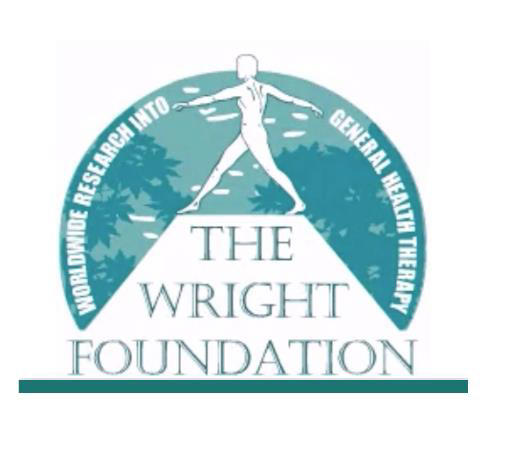 Tuesday 28th September 2021 Exercise for Cardiac Rehabilitation.[Contained within this document are links to video clips, quizzes, templates and academic evidence concerning mental health disorders]Useful Revision Quizzes and AnimationsQuizlet ECG Link EKG/ECG Interpretation (Basic) : Easy and Simple! LinkElectrocardiograph Animation Link Angiotensin Easier Read and Understanding Link BHF Medicines for Heart Conditions LinkSurgery Animations Heart Bypass Surgery (CABG) Link Aortic Valve Surgery Link Angioplasty Procedure Animation Video Link3D Medical Animation of Coronary Stent Procedure Link  Repairing a blocked artery Link British Heart Foundation - Your guide to Coronary Bypass Surgery, heart disease treatment Link Heart Health - Coronary Artery Disease and Coronary Bypass Surgery with Dr. Brian Foy LinkHeart Rate Estimate Presentation  Link Heart Calculations Academic Research Tan, S.J.J., Allen, J.C. and Tan, S.Y., 2017. Determination of ideal target exercise heart rate for cardiac patients suitable for rehabilitation. Clinical cardiology, 40(11), pp.1008-1012. Link ACPICR Standards (2015) Booklet Link Whelton PK, Carey RM, et al. 2017 ACC/AHA/AAPA/ABC/ACPM/AGS/APhA/ASH/ASPC/NMA/PCNA Guideline for the Prevention, Detection, Evaluation, and Management of High Blood Pressure in Adults. J Am Coll Cardiol. 2017; November 7: epub ahead of print. doi: 10.1016/j.jacc.2017.11.006. Link O’Mara, N. and Gardner, G., 2017 Guideline for the Prevention, Detection, Evaluation, and Management of High Blood Pressure in Adults: ACC/AHA. Link Keteyian, S.J., Kitzman, D., Zannad, F., Landzberg, J., Arnold, J.M., Brubaker, P., Brawner, C.A., Bensimhon, D., Hellkamp, A.S. and Ewald, G., 2012. Predicting maximal heart rate in heart failure patients receiving beta-blockade therapy. Medicine and science in sports and exercise, 44(3), p.371. Link Brawner, C.A., Ehrman, J.K., Schairer, J.R., Cao, J.J. and Keteyian, S.J., 2004. Predicting maximum heart rate among patients with coronary heart disease receiving β-adrenergic blockade therapy. American heart journal, 148(5), pp.910-914. Link BHF Heart Transplant Link Arrell, D.K., Rosenow, C.S., Yamada, S., Behfar, A. and Terzic, A., 2020. Cardiopoietic stem cell therapy restores infarction-altered cardiac proteome. NPJ Regenerative medicine, 5(1), pp.1-11. Link Angermann, C.E., 2009. Comorbidities in heart failure: a key issue. European Journal of Heart Failure Supplements, 8, pp.i5-i10. Link Vasan, R.S. and Levy, D., 1996. The role of hypertension in the pathogenesis of heart failure: a clinical mechanistic overview. Archives of internal medicine, 156(16), pp.1789-1796. Link Paffenbarger Jr, R.S. and Lee, I.M., 1996. Physical activity and fitness for health and longevity. Research quarterly for exercise and sport, 67(sup3), pp.S-11. Link Giuliano, C., Karahalios, A., Neil, C., Allen, J. and Levinger, I., 2017. The effects of resistance training on muscle strength, quality of life and aerobic capacity in patients with chronic heart failure—A meta-analysis. International journal of cardiology, 227, pp.413-423. LinkMarzolini, S., Oh, P.I. and Brooks, D., 2012. Effect of combined aerobic and resistance training versus aerobic training alone in individuals with coronary artery disease: a meta-analysis. European journal of preventive cardiology, 19(1), pp.81-94. Link Jewiss, D., Ostman, C. and Smart, N.A., 2016. The effect of resistance training on clinical outcomes in heart failure: a systematic review and meta-analysis. International journal of cardiology, 221, pp.674-681. Link Barrett-Connor, E., 2003. Diabetes and heart disease. Diabetes Care, 26(10), pp.2947-2958. Link Goldstein, D.S., 2007. Cardiac denervation in patients with Parkinson disease. Cleveland Clinic journal of medicine, 74(1), p.S91. LinkPaffenbarger, J.R., Blair, S.N., Lee, I.M. and Hyde, R.T., 1993. Measurement of physical activity to assess health effects in free-living populations. Medicine and science in sports and exercise, 25(1), pp.60-70. LinkWoodgate, J. and Brawley, L.R., 2008. Self-efficacy for exercise in cardiac rehabilitation: review and recommendations. Journal of Health Psychology, 13(3), pp.366-387. LinkPollock, M.L., Foster, C., Rod, J.L. and Wible, G., 1982. Comparison of methods for determining exercise training intensity for cardiac patients and healthy adults. Adv Cardiol, 31(2), pp.129-133. Link Ritchie, C., 2012. Rating of perceived exertion (RPE). Journal of physiotherapy, 58(1), p.62. Link Beale, L., Silberbauer, J., Carter, H., Doust, J. and Brickley, G., 2010. Exercise heart rate guidelines overestimate recommended intensity for chronic heart failure patients. British Journal of Cardiology, 17(3), pp.133-137. Link Robergs, R.A. and Landwehr, R., 2002. The surprising history of the" HRmax= 220-age" equation. Journal of Exercise Physiology Online, 5(2), pp.1-10. Link Inbar, O.M.R.I., Oren, A., Scheinowitz, M.I.C.K.E.Y., Rotstein, A.R.I.E., Dlin, R.O.N.A.L.D. and Casaburi, R.I.C.H.A.R.D., 1994. Normal cardiopulmonary responses during incremental exercise in 20-to 70-yr-old men. Medicine and science in sports and exercise, 26, pp.538-538. Link Tanaka, H., Monahan, K.D. and Seals, D.R., 2001. Age-predicted maximal heart rate revisited. Journal of the American college of cardiology, 37(1), pp.153-156. Link ACC/AHA 2002 Guideline Update for Exercise Testing: Summary Article Link Exercise testing in clinical medicine Link 